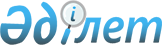 О переводе отдельных участков земель особо охраняемых природных территорий в земли запаса города Алматы для строительства и функционирования объекта туризмаПостановление Правительства Республики Казахстан от 2 декабря 2014 года № 1267

      В соответствии со статьей 13 Земельного кодекса Республики Казахстан от 20 июня 2003 года и статьей 7 Закона Республики Казахстан от 7 июля 2006 года «Об особо охраняемых природных территориях» Правительство Республики Казахстан ПОСТАНОВЛЯЕТ:



      1. Перевести земли республиканского государственного учреждения «Иле-Алатауский государственный национальный природный парк» Министерства сельского хозяйства Республики Казахстан» общей площадью 1002,0 гектара из категории земель особо охраняемых природных территорий в категорию земель запаса Медеуского района города Алматы для строительства и функционирования горнолыжного курорта «Кокжайлау» согласно приложению к настоящему постановлению.



      2. Акимату города Алматы в связи с переводом земель особо охраняемых природных территорий в земли запаса в соответствии с действующим законодательством возместить в доход республиканского бюджета потери лесохозяйственного производства.



      3. Утратил силу постановлением Правительства РК от 04.09.2015 № 745 (вводится в действие по истечении десяти календарных дней после дня его первого официального опубликования).



      4. Настоящее постановление вводится в действие со дня его подписания.      Премьер-Министр

      Республики Казахстан                       К. Масимов

Приложение       

к постановлению Правительства

Республики Казахстан  

от 2 декабря 2014 года № 1267

                          Экспликация

     земель республиканского государственного учреждения

  «Иле-Алатауский государственный национальный природный парк»

               Министерства сельского хозяйства

      Республики Казахстан», переводимых из категории земель 

особо охраняемых природных территорий в категорию земель запаса
					© 2012. РГП на ПХВ «Институт законодательства и правовой информации Республики Казахстан» Министерства юстиции Республики Казахстан
				Наименование землепользователяОбщая площадь, гектарВ том числе:В том числе:В том числе:В том числе:В том числе:В том числе:Наименование землепользователяОбщая площадь, гектарпокрытая лесомпрогалинырединыпастбищадорогапески и прочие угодья12345678Республиканское государственное учреждение «Иле-Алатауский государственный национальный природный парк» Министерства сельского хозяйства Республики Казахстан»1002,0310---1,2690,8Итого1002,0310---1,2690,8